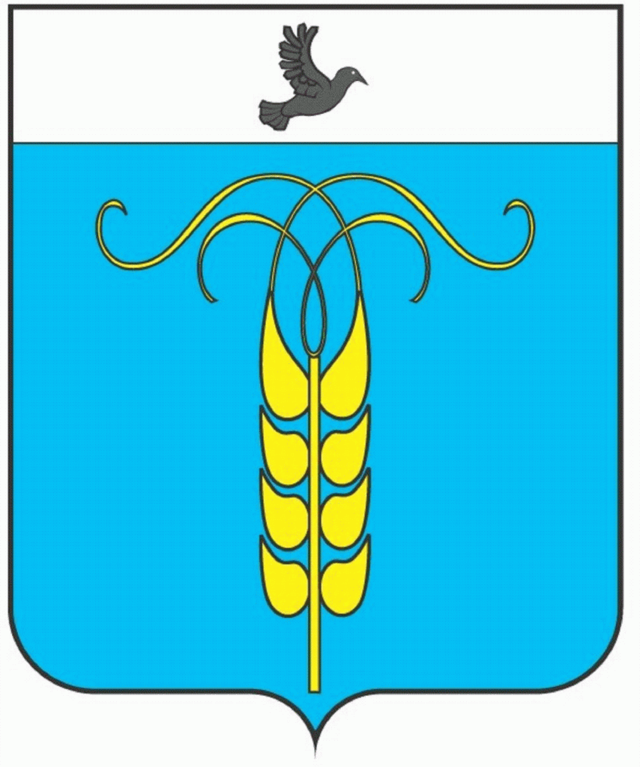 Об утверждении Перечня должностей муниципальной службы  в органах местного самоуправления Грачевского муниципального района Ставропольского края В соответствии с Федеральным законом от 02 марта 2007 года № 25-ФЗ «О муниципальной службе в Российской Федерации», Законом Ставропольского края от 24 декабря 2007 года № 78-кз «Об отдельных вопросах муниципальной службы в Ставропольском крае» и Законом Ставропольского края от 18 декабря 2007 года № 65-кз «О реестре должностей муниципальной службы в Ставропольском крае» Совет Грачевского муниципального района Ставропольского края Р Е Ш И Л:1. Утвердить прилагаемый Перечень должностей муниципальной службы в органах местного самоуправления Грачевского муниципального района Ставропольского края.2. Решения Совета Грачевского муниципального района Ставропольского края от 18 ноября 2008 года № 68-II «Об утверждении Перечня  должностей муниципальной службы в органах местного самоуправления Грачевского муниципального района Ставропольского края», от 15 февраля 2011 года         № 203-II «О внесении изменений в Перечень должностей муниципальной службы в органах местного самоуправления Грачевского муниципального района Ставропольского края, утвержденный решением совета Грачевского муниципального района Ставропольского края от 18.11.2008 года № 68-II»,     от 19 февраля 2013 года № 34-III «О внесении изменений в Перечень должностей муниципальной службы в органах местного самоуправления Грачевского муниципального района Ставропольского края, утвержденный решением совета Грачевского муниципального района Ставропольского края от 18.11.2008 года № 68-II», считать утратившими силу.3. Настоящее решение вступает в силу со дня его принятия и распространяется на правоотношения, возникшие с 15 января 2018 года.Заместитель председателя Совета Грачевского муниципального района Ставропольского края                                                                   И.Ш. СаромецкаяГлава Грачевскогомуниципального районаСтавропольского края                                                                             Р.А.КоврыгаУТВЕРЖДЕНрешением Совета Грачевскогомуниципального района Ставропольского края Перечень должностей муниципальной службы в органах местного самоуправления Грачевского муниципального района Ставропольского краяРЕШЕНИЕСОВЕТА ГРАЧЕВСКОГО МУНИЦИПАЛЬНОГО РАЙОНАСТАВРОПОЛЬСКОГО КРАЯ19 июня 2018 года                          с. Грачевка                                        №  48Высшая группа должностейВысшая группа должностейПервый заместитель главы администрацииЗаместитель главы администрацииУправляющий деламиПредседатель Контрольно-счетной комиссииПредседатель Контрольно-счетной комиссииГлавная группа должностейГлавная группа должностейРуководитель (начальник) управления, отделаВедущая группа должностейВедущая группа должностейЗаместитель руководителя  (начальника) управления, отделаЗаместитель руководителя  (начальника) управления, отделаРуководитель (начальник) структурного подразделения управления,  отделаРуководитель (начальник) структурного подразделения управления,  отделаЗаместитель руководителя (начальника) структурного подразделения управления, отделаЗаместитель руководителя (начальника) структурного подразделения управления, отделаИнспектор Контрольно-счетной комиссииИнспектор Контрольно-счетной комиссииКонсультантСтаршая группа должностейСтаршая группа должностейГлавный специалистВедущий специалистМладшая группа должностейМладшая группа должностейСпециалист I категорииСпециалист II категорииСпециалист 